ГОРЯЧАЯ ЛИНИЯ ПО МИГРАЦИИВ администрации района работает горячая линия для приема сообщений от граждан о фактах нарушения миграционного законодательства. А именно: о конфликтах на межэтнической или межконфессиональной почве, экстремистских проявлениях, актах вандализма, местах возможного проживания иностранных граждан и другой информации о нелегальной миграции.Тел.: 3-31-10 с 09.00 до 17.00 часов (перерыв с 13.00 до 14.00 часов)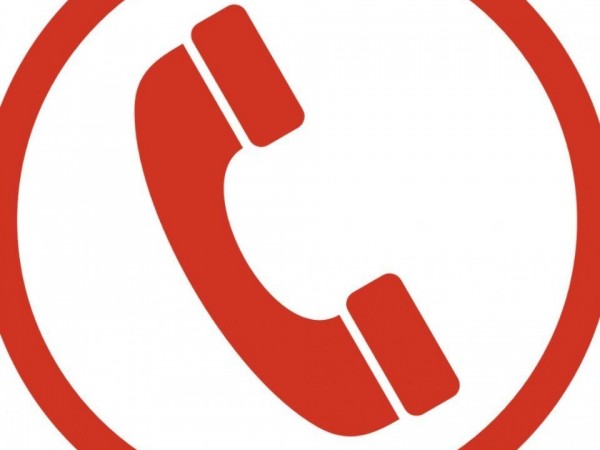 Начало формыКонец формыНачало формыКонец формы